SOROPTIMIST INTERNATIONAL OF CARDIFF & DISTRICT CLUB DEVELOPMENT PLAN 2015 - 2018Vision Statement Soroptimist International is committed to a world where women and girls together achieve their individual and collective potential, realise aspirations, and have an equal voice in creating strong, peaceful communities worldwide. What We DoSI Cardiff & District is part of a global network of more than 3,000 Soroptimist Clubs worldwide. SI Cardiff & District is active at international and national levels, in partnership both with other Soroptimist clubs and other organisations, and locally, through service and fund-raising projects, to improve the lives of women and girls. 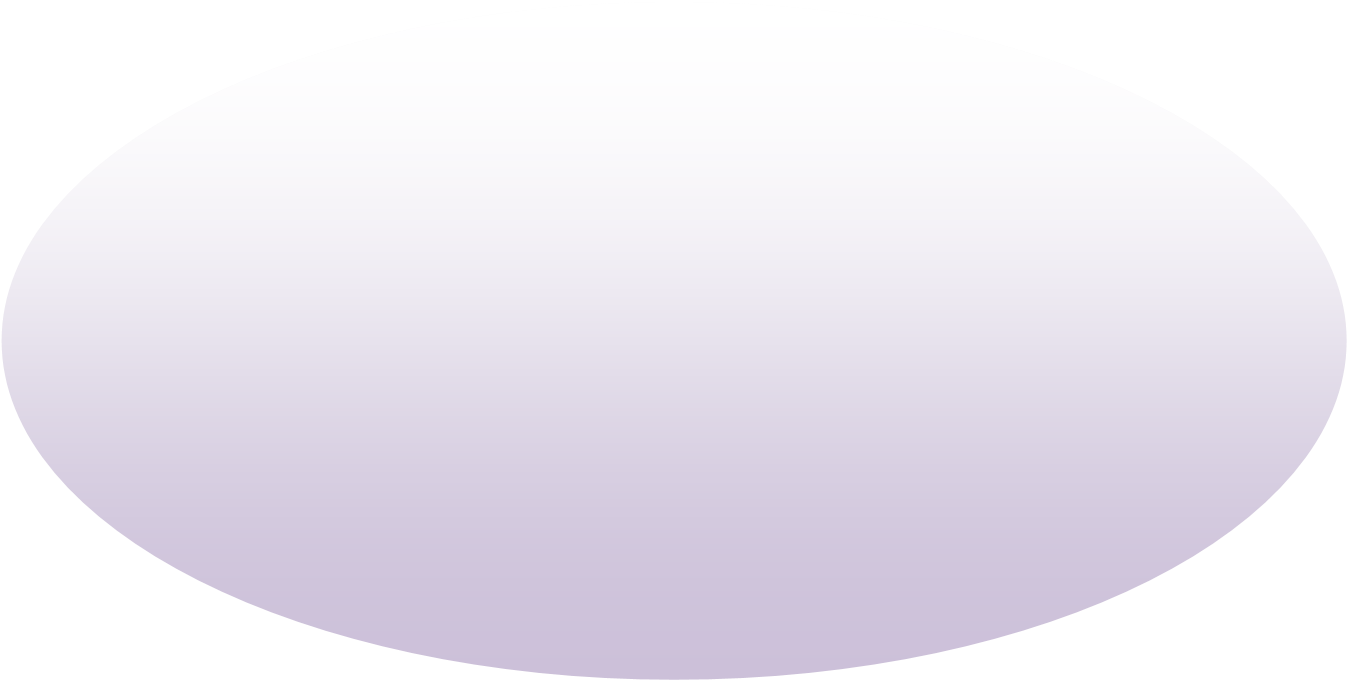 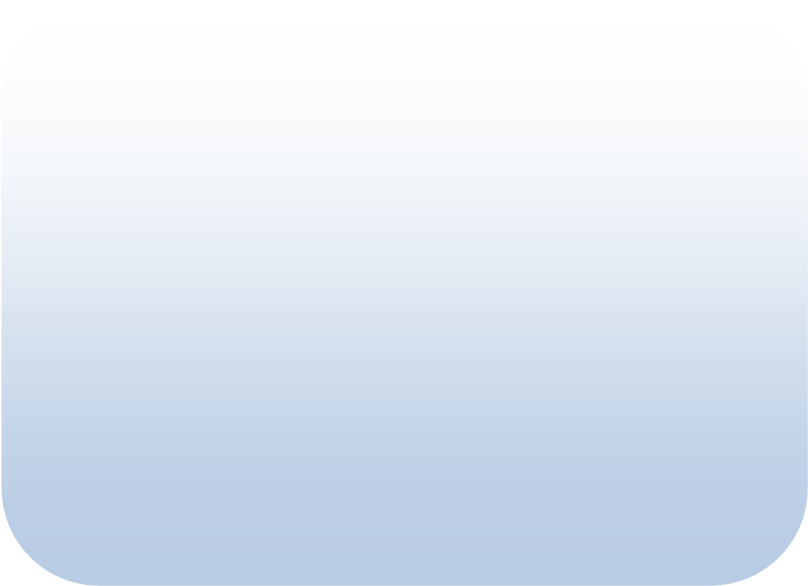 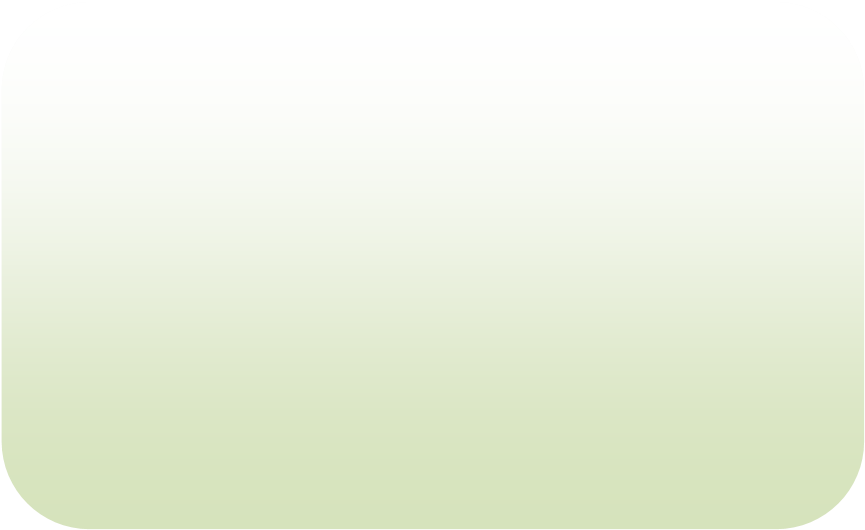 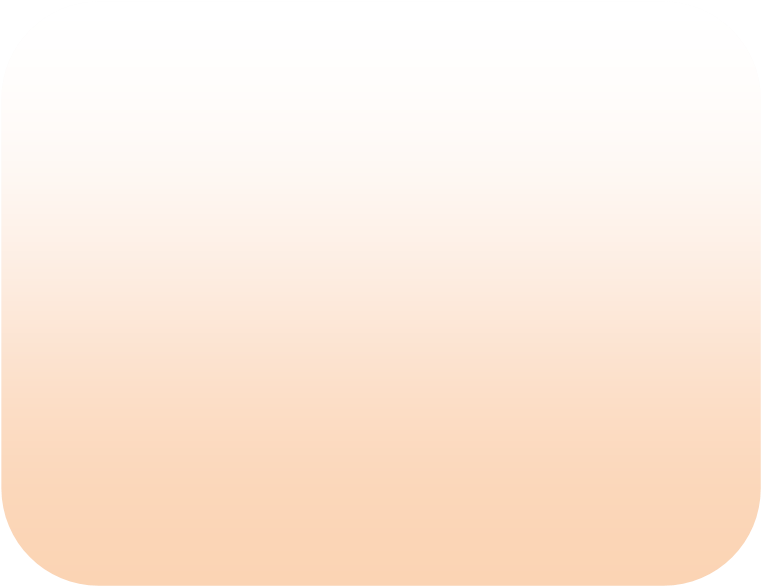 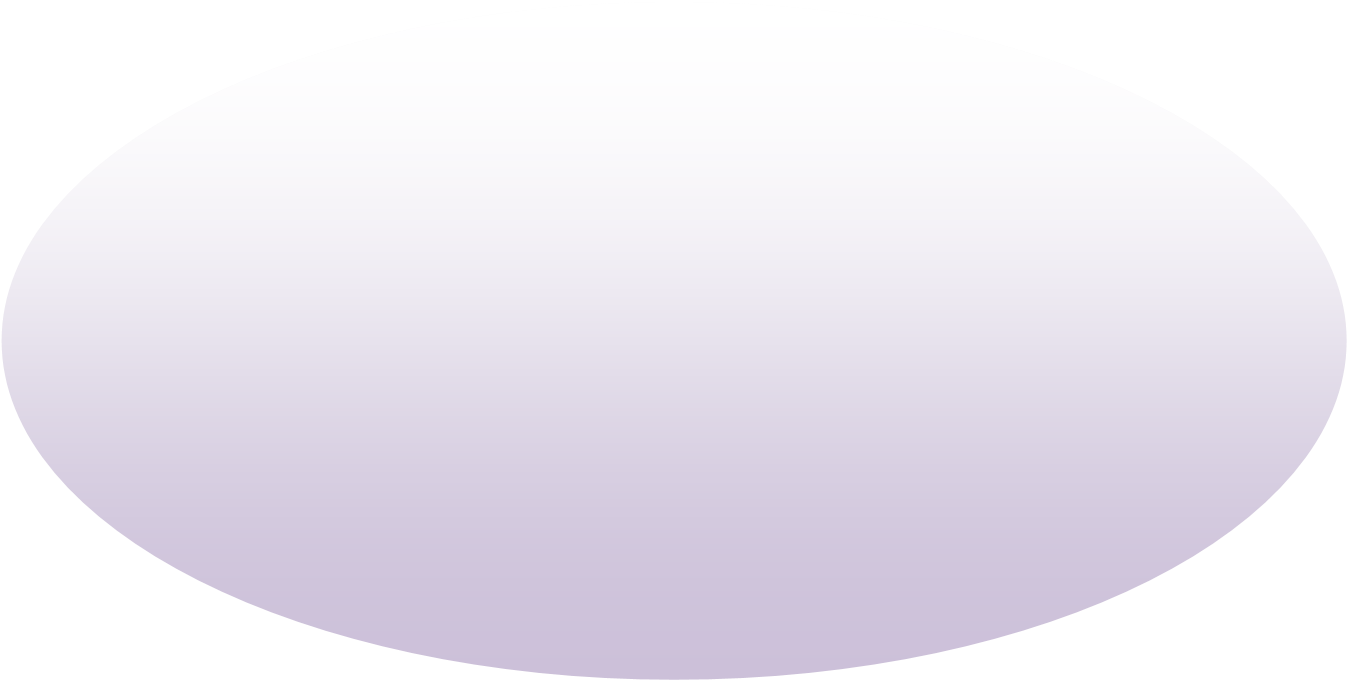 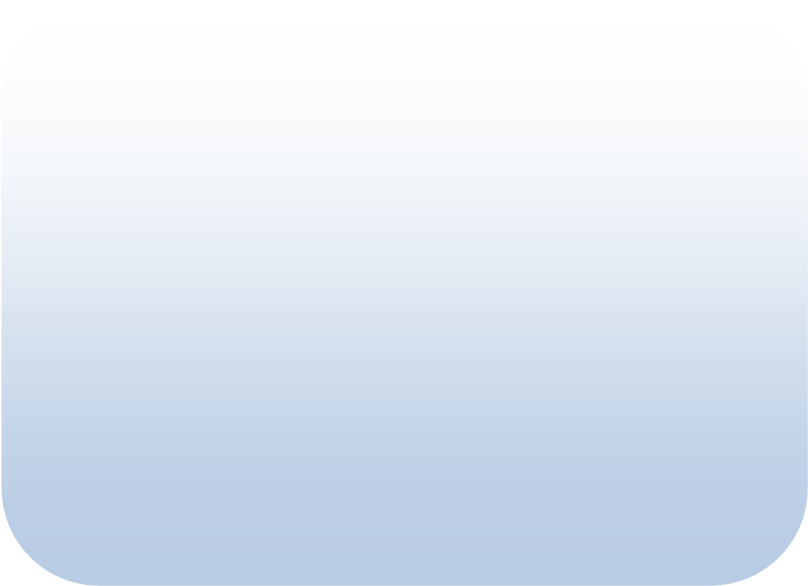 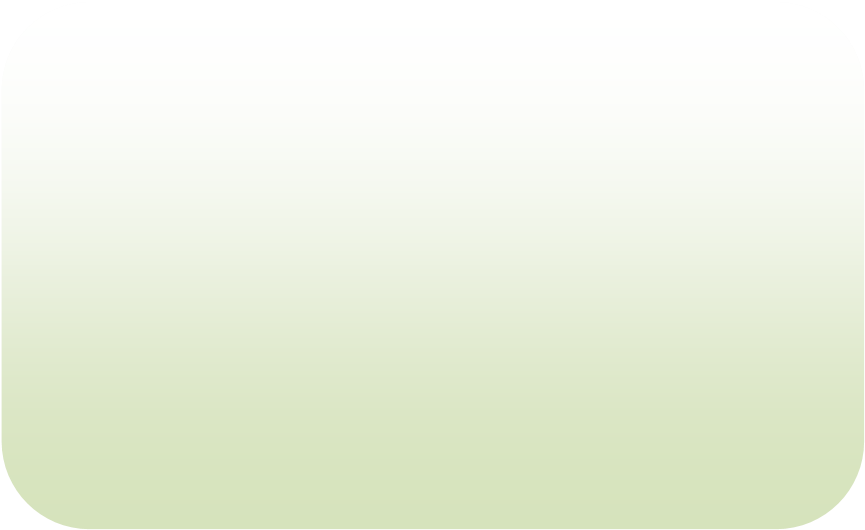 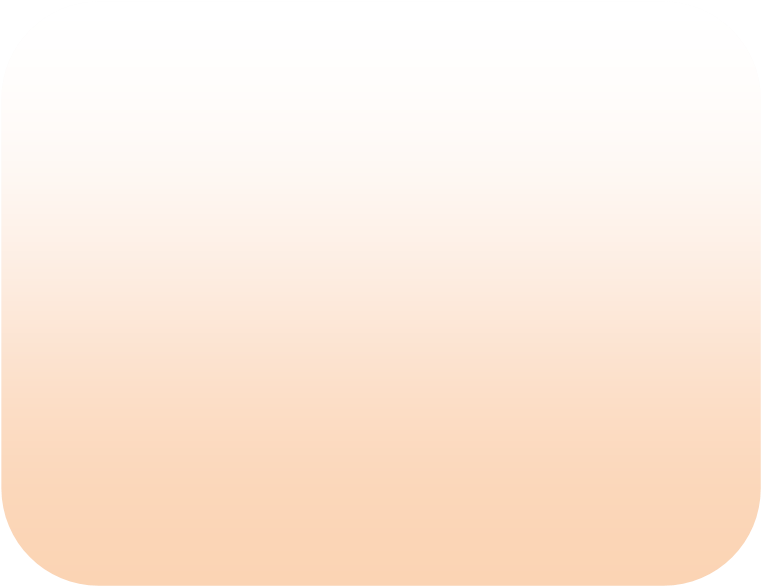 SI Cardiff & District Club Development Plan 2015-2018REVIEW In the light of the re-structuring of the management of the Club, it is recommended that this Development Plan is reviewed in September 2015 by the CMG in consultation with all members.Objective/What Action/HowResponsibilities/Who Responsibilities/Who Completion date/When Membership Membership Membership Membership Membership Numbers To consolidate existing membership  Monitor member retention and take action on the findings where necessary with further recruitment when required Monitor member retention and take action on the findings where necessary with further recruitment when required Membership Co-ordinator, Admin Group & all Club membersOngoing with annual review during January & February each year ready for presentation at the AGM Satisfaction To ensure member satisfaction Address member concerns and observations Provide opportunities for regular club review and annual reflection  Address any issues from a) & b) above in an open and constructive manner Address member concerns and observations Provide opportunities for regular club review and annual reflection  Address any issues from a) & b) above in an open and constructive manner President, Membership Co-ordinator, & CMG Ditto President, CMG, Management Groups and all Club Members Ongoing with annual review during  January & February each YearOn going :            :           :   Engagement To promote active member engagement with the Club and the wider Soroptimist organisation Continue to monitor member engagement and address issues Continue to monitor the mentoring system Ensure new members are made welcome, and made aware of the wider aspects of Soroptimism Encourage members, particularly new members, where possible, to attend Regional meetings and SIGBI conferences aiming for each new member to attend at least one Regional meeting in her first year and one SIGBI conference in her first 3 years  Continue to monitor member engagement and address issues Continue to monitor the mentoring system Ensure new members are made welcome, and made aware of the wider aspects of Soroptimism Encourage members, particularly new members, where possible, to attend Regional meetings and SIGBI conferences aiming for each new member to attend at least one Regional meeting in her first year and one SIGBI conference in her first 3 years  President, CMG, Membership Co-ordinator All members Membership Co-ordinator President, CMGPresident, Membership Co-ordinator, All members Membership Co-ordinatorOngoing with annual review during  January & February each year On going On going Communication Internal To ensure efficient and effective communication Ensure that information about Club activities is notified and reported to  members at meetings and through minutes, SINEWS, e-mail, social media and the Club websiteEncourage members to use the Club’s website  and relevant social mediaMonitor the effective running of the  ‘e-mail buddy’ system 	Communication and Admin Groups 	and all members Communication and Admin Groups Communication Group Ongoing with annual review during January each year Ongoing OngoingExternal To 	ensure efficient and effective communication Ensure the reporting of Club activities and achievements to SI/Region/SIGBI websites, and UKPAC via Regional PAO, PAM,  as appropriate Ensure website is up-to-date and provides an effective public source of information regarding   SI Cardiff and Soroptimist  activities   Explore and develop links with social and local media to increase publicity for Club activities and achievements Publicise Club activities and achievements in Soroptimist News and the local media. Explore & develop Friendship Links and seek common Programme Action projects Ensure at least 2 annual visits from a Regional Buddy to a Club meeting or event Ensure former members are informed of Club activities, as appropriate Communication Group Website manager Communication Group  Communication Group 	Friendship 	Link 	Co-ordinator in discussion with 	Programme 	Action 	Co-ordinator Communication Group Communication GroupOngoing with an annual review of procedures during January/ February each year Ongoing On going 	 Review as necessary Ongoing with annual review during  January & February each year   Planning & Development Planning & Development Planning & Development Planning & Development Club Management To ensure the effective day- to-day management of the Club Each member to  work in one of the Club’s management groups –  Finance, Admin, Communication Events (F.A.C.E.)Co-ordinate and monitor the work of the F.A.C.E. groupsEnsure all members are active participants in their group Encourage members who are willing and able to take on various responsibilities within the Club Create a succession plan for the Club and keep it under review Provide an opportunity for the Club to review its performance annually by holding an event for reflectionUpdate and revise the Club’s Development Plan on a 3 year rolling basisAll members	President and CMG leadersPresident and CMG leadersPresident and CMG leadersPresident and CMG President and CMGPresident, CMG and all Members	Ongoing with  review  every 3 monthsOngoing Ongoing OngoingOn going NovemberAnnually  January to March in readiness for April AGM Financial Management To ensure the efficient, and transparent management of the Club’s accounting systemMaintain up-to-date accounts, by monitoring expenditure and income against budget. Provide financial reports to members as necessary and ensure that proper accounting records, including statements of accounts and balance sheets, are kept and open to inspection.Prepare an annual draft budget Prepare annual end-of-year accounts, and arrange external examinationCollect and process members’ subscriptions     Submit annual returns to SIGBI           Club Treasurer and Finance GroupClub Treasurer and Finance GroupClub Treasurer, Finance Group, in consultation with the Core Management GroupClub Treasurer Finance Group  Finance Group Ongoing with annual review and presentation of accounts at April AGM Annually in time for agreement at Club Meeting in February Annually, as soon after 31/03 as possible By end of March By end of MayProgramme Action To ensure PA is at the heart of Club meetings and activities a)   Focus Club PA on a manageable number of quality projects, ensuring that wherever possible they are directed towards the needs of women and girls b)    Devise and implement a system for ensuring all projects are well planned, structured and monitored, with measurable outcomes Ensure regular completion of Focus forms for SIGBI Support the President’s programme Support and implement current projects within the Soroptimist organisationPresident,  PA Coordinator, CMG, all Members PA Co-ordinator PA Co-ordinator All Members All Members under the guidance of PA Co-ordinator Ongoing with annual review at year end in readiness for the new Club year Ongoing Ongoing On goingOngoing with annual review at year end in readiness for the new Club year